Nyelvek es automatak	2013. oktober 7.ZHAz alabbi nemdeterminisztikus automatabol a tanult eljarassal kesz tse el a determinisztikus automatat!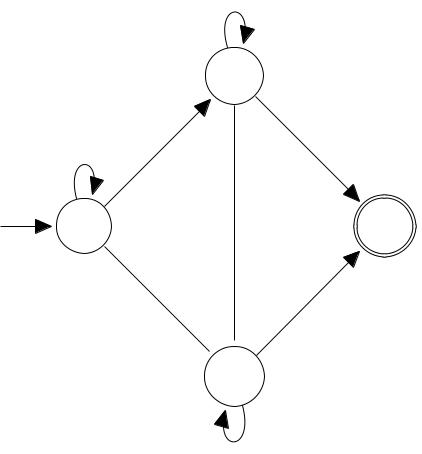 "; b    b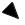 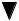 BaA tanult eljarast hasznalva minimalizalja az alabbi determinisztikus veges au-tomatat!b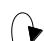 AC  E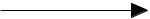 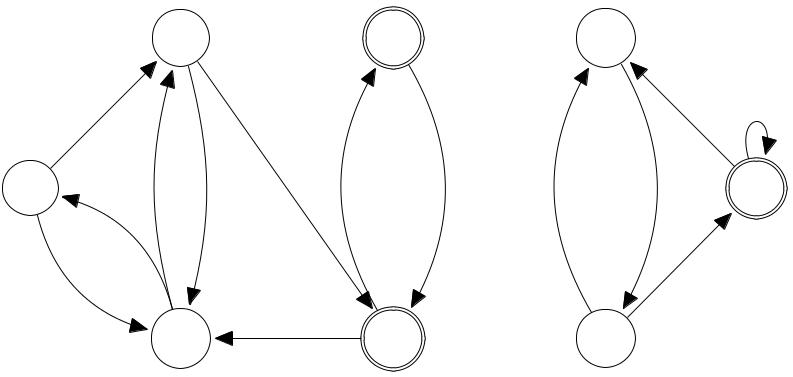 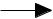 Legyen L = faibj c2013i+j j i; j 1g. Bizony tsa be, hogy ez az L nyelv nem regularis!4. Legyen L az (a + b) bb(a + b) + (a + b) bab(a + b) regularis kifejezes altal adott nyelv. Adjon meg lehet}o legt•obb olyan szot, amik az L nyelv komple-menterevel paronkent megk•ul•onb•oztethet}oek es lassa be, hogy t•obb ilyen szo nincsen.Legyen L egy tetsz}oleges nyelv a abec felett. Kepezz•uk L seg tsegevel az alabbi, L2013-mal jel•olt nyelvet:L2013 = fw1w2 : : : w2013 j wi 2 , wi 2 L, ha i paros es wi 62L, ha i paratlang. Lassa be, hogy ha L regularis, akkor L2013 is regularis.bAa; babaSbCaabSba abb    ba   aGbbabbBaDFBDF